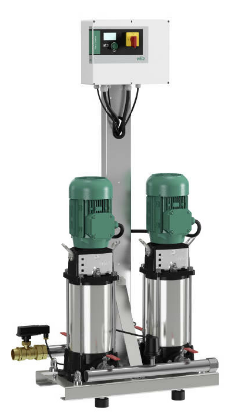 Descriptif surpresseur incendie RIAWilo-COF-HELIX